Учебно-методические материалы, задания дляорганизации дистанционного обучения в «ДШИ№ 15 г. Омска»Задания по музыкальной литературе, слушанию музыки преподавателя Сергеевой Ларисы ВасильевныКлассОтделениеДатаТемыДомашнее задание1 кл.Музыкальное7 – 13 апреля«Сказка в музыке»1.Посмотреть мультсюжет «Три чуда» композитор Н.А.Римский-Корсаков, Симфоническая картина  из  оперы  «Сказка о царе Салтане».2.Перечислить героев.3.Нарисовать одно из чудес.4 кл.Музыкальное7 – 13 апреляМузыка в театре, «Балет»1.Перечислить 3 балета П.И.Чайковского.2.Послушать  Марш, «Танец феи Драже».3.Описать характер, настроение, новый инструмент.6 кл.Музыкальное7 – 13 апреля«Романсы М.И.Глинки»1.Послушать «Жаворонок», «Попутная песня», «Венецианская ночь», «Я помню чудное мгновение».2.Ответить на вопрос: «Какие средства муз. выразительности использует комп-р (мелодия, ритм, лад, темп, регистр…);  описать характер, настроение?»3.Таблица по биографии М.И.Глинки (для тех, кто еще не сдал).ДООП 3кл.Музыкальное7 – 13 апреляБиография  Н. А. Римского-Корсакова.1.Посмотреть видео  о жизни и творчестве комп-ра.1.Выписать в раб. тетрадь основные  сведения (на «5»- биографию в таблице).2 кл.Хореографическое7 – 13 апреля«Программно-изобразительная музыка»1.Послушать пьесы: композитор Сен-Санс  инструментальный цикл «Карнавал животных»:А) «Королевский марш львов»Б)»Кукушка в глубине леса»В)»Слон»2.Описать  характер, настроение.3 кл.Хореографическое7 – 13 апреляТанцы Европы: полька.1.Краткое сообщение (родина танца, распространение, характер, ритм, темп, мелодия).2.Послушать: «Чешская», «Финская»(народные), М.И.Глинка  «Полька» ре минор (композиторская)3.Прохлопать ритм (варианты).4 кл.Хореографическое9 – 15 апреля«Музыкально- танцевальная культура Испании»: 1.фламенко,2.хота.1. Прочитать в Интернете  «Испанские танцы в рассказах для детей».2. Написать сообщение в раб. тетради3. Посмотреть видео этих народных танцев (костюмы).4. Послушать:  М.И.Глинка  симфоническая увертюра  «Арагонская хота»5 кл.Хореографическое9 – 15 апреля«Стиль в искусстве: классицизм (архитектура, изо, литература, театр).1. Написать краткий конспект (времен. границы, определение, страны, имена).2 Послушать: Х. В. Глюк отрывки из оперы «Орфей» - видео:А) хор «Струн золотых…»(исп. детский хор);Б) ария О. «Потерял я Эвридику…»(исп. Д.Хворостовский);В) «Мелодия» (видео «Две души»; вариант соло флейты,скрипки);Г) танец фурий (клас. хореография);Д) «Танец  духов» (современный). 1 кл.Хореографическое10 – 16 апреля«Сказка в музыке»1.Посмотреть мультсюжет «Три чуда» композитор Н.А.Римский-Корсаков, симфоническая  картина из оперы «Сказка о царе Салтане».2. Перечислить героев.3. Нарисовать одно из чудес.2 кл.Музыкальное9 – 15 апреля«Программно-изобразительная музыка»1.Послушать:  Камиль Сен-Санс  инструментальный цикл «Карнавал животных», пьесы:А) «Королевский марш львов».Б) «Кукушка в глубине леса».В) «Слон»2.Описать характер произведений, настроение.3.Рисунок  одного из героев.ДООП 3 кл.Музыкальное9 – 15 апреляМузыка в театре - «Балет»1.Напишите «П.И. Чайковский – создатель русского классического балета» и назовите  3  его балета.2.Послушайте: «Марш» (из 1акта), «Танец феи Драже» (из 2 акта)- («Щелкунчик»)3.Опишите  характер, настроение.1 кл.Музыкальное9 – 15 апреля«Сказка в музыке»1.Посмотреть  мультсюжет «Три чуда»  композитор  Н.А.Римский-Корсаков  симфоническая картина из оперы «Сказка оцаре Салтане».2.Перечислить героев.3.Нарисовать одно из чудес.ДПОП 5кл.Музыкальное10 – 16 апреля«Сонатно-симфонический цикл» (повторение).Л. ван Бетховен  симфония №5 до минор (1ч.)1.Отвечаем на вопросы:А) Сколько частей в классической симфонии?Б) Сколько частей в сонате?В) Какая из частей пишется в форме сонатного allegro?Повторяем  строение формы сонатного allegro, вставляем буквы 1-ый раздел называется  ЭКСП***ЦИЯ;2-ой раздел-                         Р**РАБ****;3-ий раздел-                         Р****ЗА.2. Слушаем: 1часть:Allegro con brio (с огнем); По желанию-1 ч.(в эстрадной обработке).3. Кратко опишите характер, настроение.4. Таблица по биографии  Бетховена (для тех, кто еще не сдал).7 кл.Музыкальное10 – 16 апреля«Жизненный и творческий путь Георгия Свиридова»1.Таблица по биографии выдающегося российского автора вокально-симфонических произведений и вокальных циклов.2.Слушание (ознакомление  с симфонич. музыкой):А) симф. Сюита из муз. иллюстраций к повести А.С.Пушкина «Метель» (по выбору);Б) симф. Сюита «Время, вперед!»2 кл.Хореографическое14 – 20 апреля«Программно-изобразительная музыка» (Продолжение).1.Найти определение (https://present5.com/presentation/-147960323_446420270/image-19.jpg), переписать в раб. тетрадь2.Послушать  инструм. цикл   Сен-Санс  «Карнавал животных»  пьесы:«Антилопы», «Аквариум», «Лебедь»3.Описать  характер, настроение понравившейся пьесы4.Рисунок3 кл.Хореографическое14 – 20 апреляПолька (Продолжение)1.писм. сообщение (для тех, кто не сдал );2.Послушать: 1) народная  эстонская «Йоксу-полька» видео (https://yandex.ru/video/preview/?filmId=11498649433833184853&text=йкса%20полька&path=wizard&parent-reqid=1586878041596929-414829375236970608000324-production-app-host-vla-web-yp-332&redircnt=1586878066.1)  2) Австрийский  композитор И. Штраус-сын  полька «Пиццикато» (приём игры на струнных смычковых инструментах, когда звук извлекается не смычком, а щипком струны, отчего звук становится отрывистым и более тихим, чем при игре смычком)   Видео (https://yandex.ru/video/preview/?filmId=4506929297794834636&text=пиццикато+скрипки) 3.Участие в исполнении (ритм в хлопках):Глинка М.  полька ре минор (https://yandex.ru/video/preview/?filmId=18117109742233204017&text=полька+ре+минор+глинки) Считать вслух до  8:  -1-2 «восьмерки» -хлопать КАЖДУЮ долю;      3- 4 «восьмерки» -сильную:1 -2 -3 -4 -5 -6 -7 -8       +       +       +       +       (через долю)Если не получается, то  менять хлопки  -через  4  «восьмерки».1 кл.Музыкальное14 – 20 апреля«Сказка в музыке»: знакомство с инструментами симфонического оркестра.1.Смотреть видео: мультфильм по симфонической сказке С.С. Прокофьева  «Петя и волк»2.Написать ответы на вопрос:Какие инструменты оркестра рассказывают о своих героях? (выпишите из Википедии 5 слов).Например:    Петя-------------- СКРИПКА                        Дедушка---------*  *  *  *  *                        Птичка---------*  *  *  *  * *                         Утка------------ *  *  *  *  *                         Кошка------------*  *  *  *  *  *  *  Например:   Охотники----------БАРАБАНЫ                       Волк------------  *  *  *  *  *  *  *  *  4 кл.Музыкальное14 – 20 апреля«Балет»(Продолжение)1.Выпишите из Википедии  краткие определения этих слов  и составьте в раб. тетради  «Балетный словарик»Например: Адажио  ------------ это  медленный танец                     Балет (с итал.)-------- *  *  *  *  *                       Пантомима-------это                     Па –де-де---------Классический танец --------Например:  Характерный танец------- это народный танец в балете                     Кордебалет ---------                   Па де труа ---------2.Посмотреть: Дивертисмент (вставные танцы ) из 2 акта балета  П.И.Чайковского «Щелкунчик»:Трепак (русский танец ), Арабский (отрывок ), Танец  пастушков. Испанский танец,3.Описать характер и  настроение одного из танцев.6 кл.Музыкальное14 – 20 апреляСимфоническое творчество М.И.Глинки.1.Переписать, заполнить   «пропуски -***  -правильными ответами ,выслать фото.М.Глинка разработал новаторские принципы симфонического развития, которые продолжили последующие  русские композиторы.Симф.  творчество композитора – небольшое по количеству, но разнообразное  по жанрам.Направления: А) народно – жанровое; фантазия на 2 русские темы    «К  *  *  *  *  *  *  *  *  *  *»     2 испанские увертюры;
    1)  «*  *  *  *  *  *  *  *  *  *    хота»;    2) «Ночь в  *  *  *  *  *  *  *»;  Б) лирико – психологическое (посвящено  Екатерине Керн) «*  *  *  *  *  - фантазия»;  В) эпическое,  увертюры  из опер:    1) « *  *  *  *  *   за царя»    2)  « *  *  *  *  *  * и *  *  *  *  *  *  *»;Музыка к драматическому спектаклю «Князь  *  *  *  *  *  *  *  *»2. Послушать  муз. отрывки  из  3х  симф. произведений , отмеченных знаком  (   +   ) !!!испанский танец  - видеоДООП 3 кл.Музыкальное14 – 20 апреляН. А. Римский –Корсаков  опера «Снегурочка»1.Скачать, распечатать содержание  по действиям;  главные действующие  лица  ( голоса ). Прислать фото, указ. Ф.И.2.Смотрим самостоятельно из оперы «Снегурочка» пролог.  Вступление; песня и пляска птиц;  ария  и  ариэтта  Снегурочки;  хоровая сцена «Проводы Масленицы»3.Биография  Р.- Корсакова (для тех, кто не сдал).1 кл.Хореографическое17 – 23 апреля«Сказка в музыке». Знакомство  с инструментами симфонического  оркестра.1.Посмотреть: мультфильм по симфонической сказке   С.С.Прокофьева  «Петя и волк»(https://youtu.be/8hgqlFlGrE0) 2.Написать ответы на вопрос: какие инструменты оркестра рассказывают о  своих героях?Например:                     Петя----------------- скрипка                                       Дедушка                 ?                                        Птичка                   ?                                        Утка                       ?                                        Кошка                    ?                                        Охотники --------------барабаны                                        Волк                      ?4 кл.Хореографическое17 – 23 апреляТанцы Испании. Повторение.1.Кратко написать  оФЛАМЕНКО,  ХОТе ( для тех, кто не сделал )2.Просмотреть видео:    А) Фламенко (https://www.youtube.com/watch?time_continue=87&v=HJqSHryzD_o&feature=emb_logo )Хота (https://www.youtube.com/watch?v=WzH85P6jrj0 )3.Анализ (кратко): характер, костюмы, народные инструменты (по тембру - окраске звука)5 кл.Хореографическое17 – 23 апреляКлассицизм в музыке. Венские классики.1.Обязательное задание: выберите   3-х  знаменитых  Венских классиков:Мусоргский          Бах                       ПрокофьевСальери               Гайдн                   ВивальдиО. Лассо            Чайковский          БетховенМоцарт            Свиридов               Глюк2.Написать краткое сообщение о Венских классиках (для тех, кто получит «5»)3.Слушаем в Интернете:  симф. пьесу «Маленькую ночную серенаду»; (композитор -?) Миниатюру для ф-но «К Элизе» (комп –р -?)ДООП 3 кл.Музыкальное16 – 22 апреля«Балет» (Продолжение).1.Выпишите из Википедии  краткие определения этих слов  и составьте в раб. тетради  «Балетный словарик»Например: Адажио  -----------это  медленный танец                     Балет (с итал.)------- *  *  *  *  *                       Пантомима---------это                     Па –де-де--------Классический танец ---------Например:  Характерный танец------- это народный танец в балете                     Кордебалет ---------2.Посмотреть: Дивертисмент (вставные танцы ) из 2 акта балета  П.И.Чайковского «Щелкунчик»:Трепак (русский танец ), Арабский (отрывок ), Танец  пастушков. (https://yandex.ru/video/preview/?filmId=9443411030331384819&text=дивертисмент%20из%20балета%20щелкунчик&path=wizard&parent-reqid=1586951099592591-1635198699053957661400332-production-app-host-sas-web-yp-103&redircnt=1586951177.1 ) 3.Описать характер и  настроение одного из танцев.2 кл.Музыкальное16 – 22 апреля«Программно-изобразительная музыка» (Продолжение).	1.Найти определение (https://present5.com/presentation/-147960323_446420270/image-19.jpg), переписать в раб. тетрадь2.Послушать  инструм. цикл   Сен-Санс  «Карнавал животных»  пьесы:«Антилопы», «Аквариум», «Лебедь»3.Описать  характер, настроение понравившейся пьесы4.Рисунок5 кл.Музыкальное16 – 22 апреляБетховен 5симфония до минор №5  1часть.  Закрепление.1.Смотреть видео по ссылке: (https://my.mail.ru/inbox/aleksandra1933/video/2178/2460.html?from=videoplayer&currentReferrer=https://yastatic.net )2.Краткий анализ( писменно):Сравните 2 темы Экспозиции (1 раздел сонатного  аллегро)Как называются?В чем заключается контраст? (средства  муз .выразит –ти)3. «Так судьба стучится в дверь!» - сказал сам Бетховен о главном  лейт-мотиве.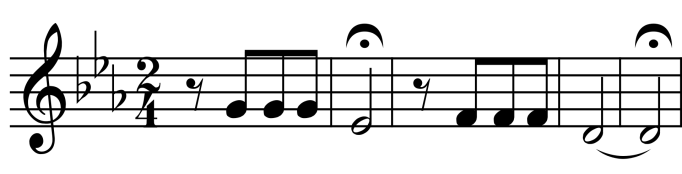 Послушайте и сравните (устно)  классику  и эстрадное переложение.(https://yandex.ru/video/preview/?filmId=5387154670763245483&text=доска+Стеблякова+бетховен+5+симфония+в+эстрадной+обработке&path=wizard&parent-reqid=1587217053079995-969131998680674030500122-production-app-host-vla-web-yp-300&redircnt=1587217105.1 )1 кл.Музыкальное16 – 22 апреля«Сказка в музыке»: знакомство с инструментами симфонического оркестра.1.Смотреть видео: мультфильм по симфонической сказке С.С. Прокофьева  «Петя и волк»(https://yandex.ru/video/preview/?filmId=7756080389180849332&text=мультфильм%20по%20симфонической%20сказке%20петя%20и%20волк&path=wizard&parent-reqid=1586949715018515-103364768326954456500318-production-app-host-vla-web-yp-277&redircnt=1586949728.1 )2.Написать ответы на вопрос:Какие инструменты оркестра рассказывают о своих героях ?Например:    Петя---------- СКРИПКА                        Дедушка-----------*  *  *  *  *                        Птичка------------ *  *  *  *  * *                         Утка----------- *  *  *  *  *                         Кошка------------ *  *  *  *  *  *  *  Например:   Охотники--------- БАРАБАНЫ                       Волк----------*  *  *  *  *  *  *  * 7 кл.Музыкальное16 – 22 апреляВокально-симфоническое творчество   Г.В.Свиридова.1.Биография в таблице  Свиридова (для тех, кто не сдал).2.В раб. тетрадь написать определения: «оратория», «кантата»,  перечислить произведения и имена поэтов, на чьи стихи созданы  эти произведения.3.Слушать: А) «Поэма памяти Сергея Есенина» - хор «Поет зима, аукает»(https://www.youtube.com/watch?v=Vdh_MNhtl0Q )Б ) хоровой цикл «Пушкинский венок»:«Наташа» (https://www.youtube.com/watch?v=t2UN_eePqls ) «Стрекотунья-белобока» (https://www.youtube.com/watch?v=j8UUcQJwUfw )